令和5年5月からの緩和営業について栄ふくの取り組み・営業方針・ご来店された際には、消毒液による手指消毒をお願いします。・全てのお部屋が個室なので、全お部屋に空気清浄機による換気、換気扇による空気の入れ換えを徹底しています。・お部屋の席は、予約時にテーブル席・お座敷が選べます1テーブル最大4人までとさせて頂いています。（お子様がご来店の時は予約時、来店時に対応いたします）・お料理の提供は、予約時に【お刺身・お鍋】を大皿か個人盛りか確認させて頂きます。・お雑炊については、大鍋・個人盛り鍋で召し上がられた出汁を使用せずに、板場の方でお雑炊用の出汁を準備していますので、そちらで提供させて頂きます。スタッフによる取り組み・全スタッフの勤務前の検温を行っています。・接客時前の手洗い・マスク・手袋・定期的なアルコール消毒を徹底し、接客をしております。・店舗内の清掃・消毒は徹底して行っています。お客様へのお願い今後、自粛要請の解除に関わらず当面の間ご来店の皆様及びスタッフの健康と安全の為、継続させていただきます。皆様にはご迷惑をおかけしますが何卒ご理解とご協力の程よろしくお願いします。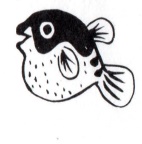 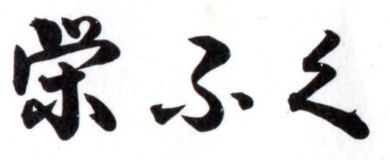 